Thursday 16th July 2015,  7-8pm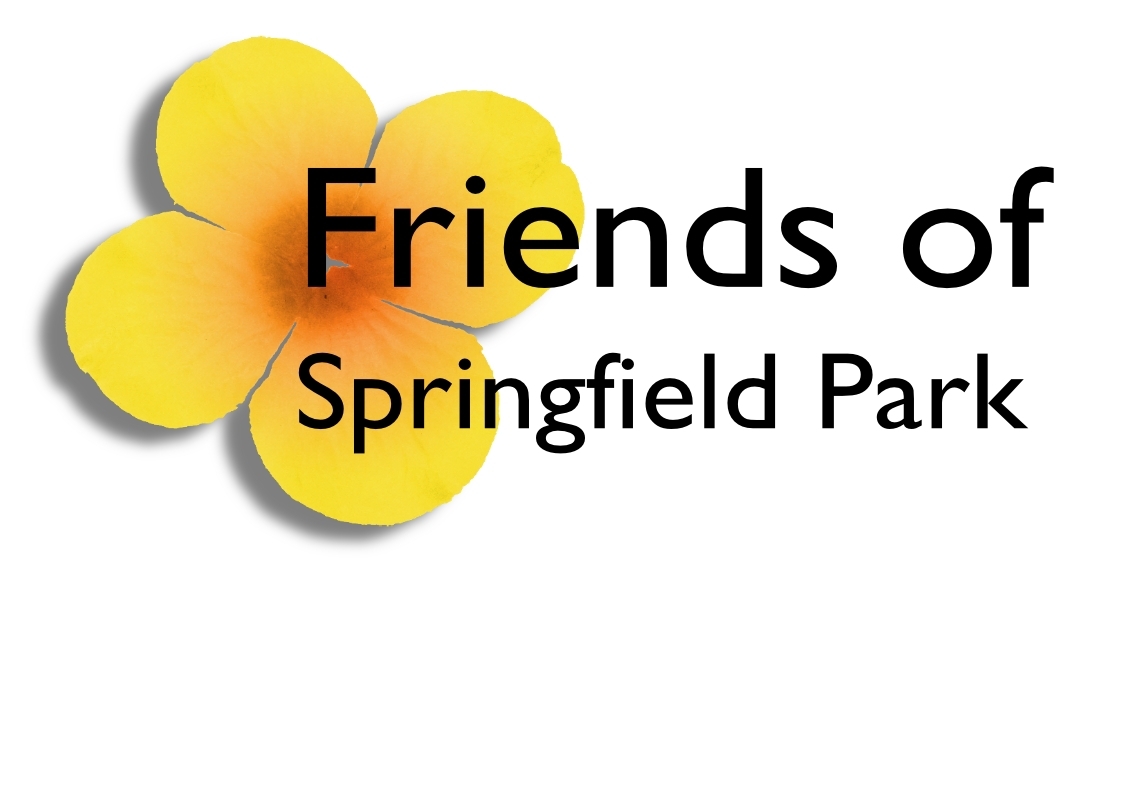 Children’s Centre –LaneMinutes.Ben Bendall (Chair) BBJo Knight (Vice Chair) JKAlan Breen (WFDC) ABGary Darlington (Treasurer) GDRoger Barker RBJohn Wagstaff (JW)Ken Patrick (KP)Pam Smith (PS)Steve Walker (SW)Sophie Walker (SoW)Debbie Walker (DW)Steve Harrington (Local Councillor) SHThomas Wedgbury (West Mercia) TWRich McCormack (RM)Karl Powers (KP)Dave Freemantle (DF)Spike (Friends of St.Georges)Mac Chamberlain (Friends of Northwood Lane/ Riverside North Park)Apologies: Jayne Nicholls (JN)Adrian Sewell (AS)Julian Ward (Wildlife Officer West Mercia Police) (JW)1. Welcome & IntroductionBB welcomed the group to the meeting, thanked them for their attendance and gave apologies.2. Actions from last meeting.JK is to meet with Tammy Randle and Kay Plant to discuss projects for Kidderminster College.After obtaining quotes to sub contract grass cutting etc for Ernie Pyke and the FA they have decided to stay with their current contractor Oak Leaf.RB and JK to meet during August to visit The Hive in Worcester to continue with historical research RB has started.BB has booked a Jazz Quintet for Sunday August 23rd for which he has kindly offered to fund.  GD to contact The Gekkos who have previously been booked at past Spring into Summer events and Spike to liaise with Cookie and his rock group.3. WIP WFDC Tree felling re proposed woodcarvings to be addressed in winter works program 2015. Trees will be marked with yellow spray..List of actions from Ian Millers visit. Outstanding 18/6major projects - Feasibility study for the Stack £2K Sportsfield circular Path £18K               Portacabin £10k, Stack £10K,Perimeter pathway £33K, Cafe £20K, say, for the extension we have planning permission for Removal of trees from Clensmore. Work to commence end of June beginning of July 2015. Revised date of end of 2015 beginning of 2016 as part of Winter Works plan.AB advised work had already commenced at The Broadwaters entrance, the group advised this wasn't the case.Following discussions with Paul Allen, AB explained cows graze to clear the Himalayan Balsam elsewhere however this isn't an appropriate method for Springfield Park.  Ideas were discussed from organising working parties to the probation team. The plant is now in flower but will need to be managed and destroyed by WFDC next year.  Coir rolls are to be delivered and planted prior to the end of July.  DF also suggested the use of a flotation net to protect the wildfowl in their feeding area. There is currently one at the Tardebigge Reservoir.  AB to make enquires with Three Shires where the coir rolls were purchased.AB advised WFDC are aware of the electric cables, they are  fine and not a problem..At previous meetings it was suggested we approach Mary Stevens Park in Stourbridge and offer to take their fish to restock the Stackpool.  RM, KP and DF raised concerns that this could destroy the pool.  The idea is not to be taken any further.AB updated the group re The Old Bear Fishing Club.  WFDC are to serve 28 day notice to the club w/c 20th July.  Failing to comply with terms of the lease would result in termination of the lease. The lease includes hosting competitions for the young, upkeep of platforms, preventing night fishing and to bailiff the pool.  It is believed the Old Bear have assigned a new bailiff Neil Morris.The lease is for 5 years from 3 September 2013. One of the terms being to provided 2 pegs for use by the disabled. Julian Ward the Wild Life Officer for West Mercia Police has supplied posters and leaflets regards rules for fishing for distribution.4. Items for discussion.Calendar.Final agreement on photographs for the 2016 Calendar was made at the meeting JK to forward to LD ASAP.Portacabin.The Portacabin has now arrived thank you to all those who supported its arrival and settlement. AB informed the group planning permission was required and now needed to be agreed. He assured the group interior fitting should still go ahead irrespective of this being needed. BB shared the groups concerns that planning permission continues to be a stumbling block for FoSP. Initially in 2011 when Sainsburys were to fund a kitchen in the boiler room and the £50k People's Lottery where we had to drop out of the final 6 through lack of planning permission.dSchool Holidays.A program of events has been produced for the 6 weeks holidays.  These have been funded or supported by DY10, WFDC, West Mercia Police, Councillor Mary Rayner, Councillor Steve Harrington, FoSP, Kidderminster Harriers and Quads and Castles.Any activities on the Sports Field should be booked via Ernie Pyke and not WFDC. BB has already updated Ernie with future events.Working Parties.JK suggested we promote a working event in the park as we currently have 407 members on Facebook.  Date to be agreed but dependent on the amount of attendees we could have groups of up to 6 to coverLitter pickingInstallation of way markers for fitness trailPainting of metal bridgeShuttle Wood canopy raising.Basketball Woodland canopy raising.Weeding dedicated zones in the Woodland Garden.4. Finances / FundingBalance in account                                        £2409.12Reserved for Spring Into Summer 2016            £950.00Reserved for gardening supplies                     £156.50Reserved for calendars                                  £430.00Cash available                                               £872.62It was agreed to reserve £1000 for Spring into Summer 2016 and to purchase proper way marker arrows for the fitness trail.KP suggested more bulbs should be purchased for the Woodland Garden, GD advised there was £156.50 available.8. AOBNorthwood Lane / Riverside North Park, Bewdley.Mac Chamberlain attended our meeting on behalf of the above park and was keen for support with fundraising and setting up a bank account which JK and GD advised.  Following the closure of the meeting we also discussed a visit to each other's Parks, dates to be agreed.Steve Harrington is to attend a meeting with Jayne Alexander from WFDC with regards to 106 monies.  BB to clarify with Steve all information FoSP currently hold with regards 106 monies. AB was asked to clarify the second release phase of 106 money which is to be allocated to St.Georges Park and Baxter Park. AB believed it to be 106.After note.Bellway have now confirmed they have built 155 dwellings up to now and 135 have been sold and occupied. They believe the remaining 20 will have gone by October. Barratt have now closed their sales office and they have built 68 dwellings, all sold and occupied. Presumably this is more than sufficient to get the next payment made.Rubbish BinsKP requested an additional bin for the Woodland Garden, JK requested one for the top field, Shuttle Wood area as she has been approached by numerous members of the public.  The group were in favour of this. AB agreed to action..